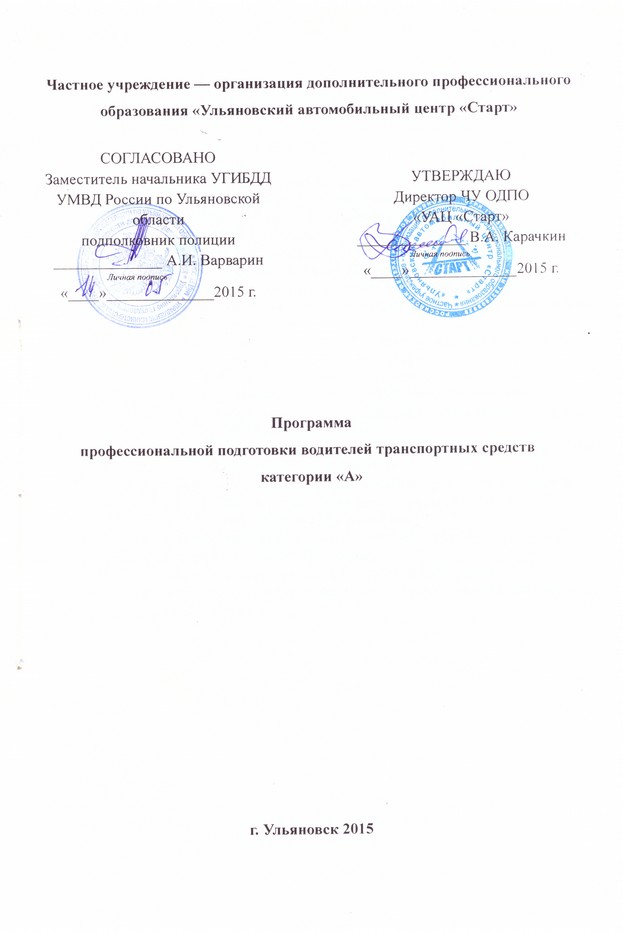 СОДЕРЖАНИЕПояснительная запискаУчебный планКалендарный учебный графикРабочие программы учебных предметовБазовый цикл ПрограммыУчебный предмет «Основы законодательства в сфере дорожного движения»Учебный предмет «Психофизиологические основы деятельности водителя»Учебный предмет «Основы управления транспортными средствами»Учебный предмет «Первая помощь при дорожно-транспортном происшествии»Специальный цикл ПрограммыУчебный предмет «Устройство и техническое обслуживание транспортных средств категории «А» как объектов управления»Учебный предмет «Основы управления транспортными средствами категории «А»Учебный предмет «Вождение транспортных средств категории «А» (для транспортных средств с механической трансмиссией)Планируемые результаты освоения ПрограммыУсловия реализации ПрограммыСистема оценки результатов освоения ПрограммыУчебно-методические материалы, обеспечивающие реализацию ПрограммыПояснительная записка      Программа профессиональной подготовки водителей транспортных средств категории «А»  разработана в соответствии с требованиями Федерального закона от 10 декабря 1995 № 196-ФЗ "О безопасности дорожного движения",  Федерального закона от 29.12.2012 № 273-ФЗ "Об образовании в Российской Федерации", Порядка организации и осуществления образовательной деятельности по основным программам профессионального обучения, утвержденного приказом Министерства образования и науки Российской Федерации от 18 апреля 2013 г. № 292, с изменением, внесенным приказом Министерства образования и науки Российской Федерации от 21 августа 2013 г. № 977 и Примерными программами подготовки водителей транспортных средств, утвержденными приказом Министерства образования и науки Российской Федерации от 26.12.2013 №1408.      Содержание Программы представлено пояснительной запиской, учебным планом, календарным учебным графиком, рабочими программами учебных предметов, планируемыми результатами освоения Программы, условиями реализации Программы, системой оценки результатов освоения Программы, учебно-методическими материалами, обеспечивающими реализацию программы.    Учебный план содержит перечень учебных предметов базового и специального циклов с указанием времени, отводимого на освоение учебных предметов, включая время, отводимое на теоретические и практические занятия. Базовый цикл включает учебные предметы: "Основы законодательства в сфере дорожного движения";"Психофизиологические основы деятельности водителя";"Основы управления транспортными средствами";"Первая помощь при дорожно-транспортном происшествии".Специальный цикл включает учебные предметы:Устройство и техническое обслуживание транспортных средств категории "А" как объектов управления";"Основы управления транспортными средствами категории "А";"Вождение транспортных средств категории "А" (с механической трансмиссией)".Календарный учебный график содержит распределение учебных предметов на весь период обучения с указанием номера темы и количества часов, отводимых на ее изучение, а также сроков промежуточной (зачет) и итоговой аттестации (квалификационный экзамен).     Программа предусматривает достаточный для формирования, закрепления и развития практических навыков и компетенций объем практических занятий.      При проведении учебных занятий используются современные образовательные технологии и методики обучения и воспитания, соответствующие возрастным, психофизическим особенностям и способностям обучающихся. Занятия организуются в форме лекции, лекции с элементами дискуссии, лекции-визуализации и др. Практическая подготовка осуществляется на практических занятиях, практикумах с использованием элементов тренинга.     Контроль знаний осуществляется в виде текущего учета знаний в процессе теоретических и практических занятий. По завершению изучения каждого предмета, входящего в состав образовательной программы, проводится зачет. Зачеты проводятся за счет часов, отведенных на теоретическое обучение.   По завершению всего цикла обучения проводится квалификационный экзамен, предусматривающий проверку теоретических и практических знаний и умений.2.  Учебный план профессионального обученияводителей транспортных средств категории «А»3. Календарный учебный график по программе профессиональной подготовки водителей транспортных средств категории «А»Срок обучения 2 месяца (9 недель)Начало уроков:1 урок – 16.00 – 16.452 урок – 16.50 – 17.353 урок – 17.40 – 18.254 урок – 18.30 – 19.155 урок – 19.20    20.05Базовый циклНаименование учебных дисциплин 1. Основы законодательства в сфере дорожного движения (ОЗ) – 42 часа2. Психофизические основы деятельности водителя (ПФ) – 12 часов3.  Основы управления транспортными средствами (ОУ) – 14 часов4. Первая помощь при Д.Т. происшествии (МП) – 16 часовСпециальный цикл: Наименование учебных дисциплин:1.Устройство и техническое обслуживание транспортных средств категории «А» как объектов управления. ( У и ТО)-12 часов2.Основы управления транспортными средствами категории «А». (ОУ)- 12 часов3. Вождение транспортных средств категории «А» (с механической трансмиссией) (ПВ) – 18 часовКвалификационный экзамен. (Э)-4 часа4. Рабочие программы учебных предметов 4.1. Базовый цикл                                                                                            4.1.1. Последовательность изучения разделов и тем  учебного предмета «Основы законодательства в сфере дорожного движения»Раздел 1.  Законодательство, регулирующее отношения в сфере дорожного движенияТема 1.1. Законодательство, определяющее правовые основы обеспечения безопасности дорожного движения и регулирующее отношения в сфере взаимодействия общества и природы: общие положения; права и обязанности граждан, общественных и иных организаций в области охраны окружающей среды; ответственность за нарушение законодательства в области охраны окружающей среды.Тема 1.2. Законодательство, устанавливающее ответственность за нарушения в сфере дорожного движения: задачи и принципы Уголовного кодекса Российской Федерации; понятие преступления и виды преступлений; понятие и цели наказания, виды наказаний; экологические преступления; ответственность за преступления против безопасности движения и эксплуатации транспорта; задачи и принципы законодательства об административных правонарушениях; административное правонарушение и административная ответственность; административное наказание; назначение административного наказания; административные правонарушения в области охраны окружающей среды и природопользования; административные правонарушения в области дорожного движения; административные правонарушения против порядка управления; исполнение постановлений по делам об административных правонарушениях; размеры штрафов за административные правонарушения; гражданское законодательство; возникновение гражданских прав и обязанностей, осуществление и защита гражданских прав; объекты гражданских прав; право собственности и другие вещные права; аренда транспортных средств; страхование; обязательства вследствие причинения вреда; возмещение вреда лицом, застраховавшим свою ответственность; ответственность за вред, причиненный деятельностью, создающей повышенную опасность для окружающих; ответственность при отсутствии вины причинителя вреда; общие положения; условия и порядок осуществления обязательного страхования; компенсационные выплаты.Раздел 2.  Правила дорожного движения       Тема 2.1. Общие положения, основные понятия и термины, используемые в Правилах дорожного движения: значение Правил дорожного движения в обеспечении порядка и безопасности дорожного движения; структура Правил дорожного движения; дорожное движение; дорога и ее элементы; пешеходные переходы, их виды и обозначения с помощью дорожных знаков и дорожной разметки; прилегающие территории: порядок въезда, выезда и движения по прилегающим к дороге территориям; порядок движения в жилых зонах; автомагистрали, порядок движения различных видов транспортных средств по автомагистралям; запрещения, вводимые на автомагистралях; перекрестки, виды перекрестков в зависимости от способа организации движения; определение приоритета в движении; железнодорожные переезды и их разновидности; участники дорожного движения; лица, наделенные полномочиями по регулированию дорожного движения; виды транспортных средств; организованная транспортная колонна; ограниченная видимость, участки дорог с ограниченной видимостью; опасность для движения; дорожно-транспортное происшествие; перестроение, опережение, обгон, остановка и стоянка транспортных средств; темное время суток, недостаточная видимость; меры безопасности, предпринимаемые водителями транспортных средств, при движении в темное время суток и в условиях недостаточной видимости; населенный пункт: обозначение населенных пунктов с помощью дорожных знаков; различия в порядке движения по населенным пунктам в зависимости от их обозначения.Тема 2.2. Обязанности участников дорожного движения: общие обязанности водителей; документы, которые водитель механического транспортного средства обязан иметь при себе и передавать для проверки сотрудникам полиции; обязанности водителя по обеспечению исправного технического состояния транспортного средства; порядок прохождения освидетельствования на состояние алкогольного опьянения и медицинского освидетельствования на состояние опьянения; порядок предоставления транспортных средств должностным лицам; обязанности водителей, причастных к дорожно-транспортному происшествию; запретительные требования, предъявляемые к водителям; права и обязанности водителей транспортных средств, движущихся с включенным проблесковым маячком синего цвета (маячками синего и красного цветов) и специальным звуковым сигналом; обязанности других водителей по обеспечению беспрепятственного проезда указанных транспортных средств и сопровождаемых ими транспортных средств; обязанности пешеходов и пассажиров по обеспечению безопасности дорожного движения.Тема 2.3. Дорожные знаки: значение дорожных знаков в общей системе организации дорожного движения; классификация дорожных знаков; основной, предварительный, дублирующий, повторный знак; временные дорожные знаки; требования к расстановке знаков; назначение предупреждающих знаков; порядок установки предупреждающих знаков различной конфигурации; название и значение предупреждающих знаков; действия водителя при приближении к опасному участку дороги, обозначенному соответствующим предупреждающим знаком; назначение знаков приоритета; название, значение и порядок их установки; действия водителей в соответствии с требованиями знаков приоритета; назначение запрещающих знаков; название, значение и порядок их установки; распространение действия запрещающих знаков на различные виды транспортных средств; действия водителей в соответствии с требованиями запрещающих знаков; зона действия запрещающих знаков; название, значение и порядок установки предписывающих знаков; распространение действия предписывающих знаков на различные виды транспортных средств; действия водителей в соответствии с требованиями предписывающих знаков; назначение знаков особых предписаний; название, значение и порядок их установки; особенности движения по участкам дорог, обозначенным знаками особых предписаний; назначение информационных знаков; название, значение и порядок их установки; действия водителей в соответствии с требованиями информационных знаков; назначение знаков сервиса; название, значение и порядок установки знаков сервиса; назначение знаков дополнительной информации (табличек); название и взаимодействие их с другими знаками; действия водителей с учетом требований знаков дополнительной информации.Тема 2.4. Дорожная разметка и ее характеристики: значение разметки в общей системе организации дорожного движения, классификация разметки; назначение и виды горизонтальной разметки; постоянная и временная разметка; цвет и условия применения каждого вида горизонтальной разметки; действия водителей в соответствии с ее требованиями; взаимодействие горизонтальной разметки с дорожными знаками; назначение вертикальной разметки; цвет и условия применения вертикальной разметки.Тема 2.5. Порядок движения и расположение транспортных средств на проезжей части: предупредительные сигналы; виды и назначение сигналов; правила подачи сигналов световыми указателями поворотов и рукой; начало движения, перестроение; повороты направо, налево и разворот; поворот налево и разворот на проезжей части с трамвайными путями; движение задним ходом; случаи, когда водители должны уступать дорогу транспортным средствам, приближающимся справа; движение по дорогам с полосой разгона и торможения; средства организации дорожного движения, дающие водителю информацию о количестве полос движения; определение количества полос движения при отсутствии данных средств; порядок движения транспортных средств по дорогам с различной шириной проезжей части; порядок движения тихоходных транспортных средств; движение безрельсовых транспортных средств по трамвайным путям попутного направления, расположенным слева на одном уровне с проезжей частью; движение транспортных средств по обочинам, тротуарам и пешеходным дорожкам; выбор дистанции, интервалов и скорости в различных условиях движения; допустимые значения скорости движения для различных видов транспортных средств и условий перевозки; обгон, опережение; объезд препятствия и встречный разъезд; действия водителей перед началом обгона и при обгоне; места, где обгон запрещен; опережение транспортных средств при проезде пешеходных переходов; объезд препятствия; встречный разъезд на узких участках дорог; встречный разъезд на подъемах и спусках; приоритет маршрутных транспортных средств; пересечение трамвайных путей вне перекрестка; порядок движения по дороге с выделенной полосой для маршрутных транспортных средств и транспортных средств, используемых в качестве легкового такси; правила поведения водителей в случаях, когда троллейбус или автобус начинает движение от обозначенного места остановки; учебная езда; требования к обучающему, обучаемому и механическому транспортному средству, на котором проводится обучение; дороги и места, где запрещается учебная езда; дополнительные требования к движению велосипедов, мопедов, гужевых повозок, а также прогону животных; ответственность водителей за нарушения порядка движения и расположения транспортных средств на проезжей части. Решение ситуационных задач.Тема 2.6. Остановка и стоянка транспортных средств: порядок остановки и стоянки; способы постановки транспортных средств на стоянку; длительная стоянка вне населенных пунктов; остановка и стоянка на автомагистралях; места, где остановка и стоянка запрещены; остановка и стоянка в жилых зонах; вынужденная остановка; действия водителей при вынужденной остановке в местах, где остановка запрещена, а также на автомагистралях и железнодорожных переездах; правила применения аварийной сигнализации и знака аварийной остановки при вынужденной остановке транспортного средства; меры, предпринимаемые водителем после остановки транспортного средства; ответственность водителей транспортных средств за нарушения правил остановки и стоянки. Решение ситуационных задач.Тема 2.7. Регулирование дорожного движения: средства регулирования дорожного движения; значения сигналов светофора, действия водителей и пешеходов в соответствии с этими сигналами; реверсивные светофоры; светофоры для регулирования движения трамваев, а также других маршрутных транспортных средств, движущихся по выделенной для них полосе; светофоры для регулирования движения через железнодорожные переезды; значение сигналов регулировщика для безрельсовых транспортных средств, трамваев и пешеходов; порядок остановки при сигналах светофора или регулировщика, запрещающих движение; действия водителей и пешеходов в случаях, когда указания регулировщика противоречат сигналам светофора, дорожным знакам и разметке.Тема 2.8. Проезд перекрестков: общие правила проезда перекрестков; преимущества трамвая на перекрестке; регулируемые перекрестки; правила проезда регулируемых перекрестков; порядок движения по перекрестку, регулируемому светофором с дополнительными секциями; нерегулируемые перекрестки; правила проезда нерегулируемых перекрестков равнозначных и неравнозначных дорог; очередность проезда перекрестка неравнозначных дорог, когда главная дорога меняет направление; действия водителя в случае, если он не может определить наличие покрытия на дороге (темное время суток, грязь, снег) и при отсутствии знаков приоритета; ответственность водителей за нарушения правил проезда перекрестков. Решение ситуационных задач.Тема 2.9. Проезд пешеходных переходов, мест остановок маршрутных транспортных средств и железнодорожных переездов: правила проезда нерегулируемых пешеходных переходов; правила проезда регулируемых пешеходных переходов; действия водителей при появлении на проезжей части слепых пешеходов; правила проезда мест остановок маршрутных транспортных средств; действия водителя транспортного средства, имеющего опознавательные знаки "Перевозка детей" при посадке детей в транспортное средство и высадке из него, а также водителей, приближающихся к такому транспортному средству; правила проезда железнодорожных переездов; места остановки транспортных средств при запрещении движения через переезд; запрещения, действующие на железнодорожном переезде; случаи, требующие согласования условий движения через переезд с начальником дистанции пути железной дороги; ответственность водителей за нарушения правил проезда пешеходных переходов, мест остановок маршрутных транспортных средств и железнодорожных переездов. Решение ситуационных задач.Тема 2.10. Порядок использования внешних световых приборов и звуковых сигналов: правила использования внешних световых приборов в различных условиях движения; действия водителя при ослеплении; обозначение транспортного средства при остановке и стоянке в темное время суток на неосвещенных участках дорог, а также в условиях недостаточной видимости; обозначение движущегося транспортного средства в светлое время суток; порядок использования противотуманных фар и задних противотуманных фонарей; использование фары-искателя, фары-прожектора и знака автопоезда; порядок применения звуковых сигналов в различных условиях движения.Тема 2.11. Буксировка транспортных средств, перевозка людей и грузов: условия и порядок буксировки механических транспортных средств на гибкой сцепке, жесткой сцепке и методом частичной погрузки; перевозка людей в буксируемых и буксирующих транспортных средствах; случаи, когда буксировка запрещена; требование к перевозке людей в грузовом автомобиле; обязанности водителя перед началом движения; дополнительные требования при перевозке детей; случаи, когда запрещается перевозка людей; правила размещения и закрепления груза на транспортном средстве; перевозка грузов, выступающих за габариты транспортного средства; обозначение перевозимого груза; случаи, требующие согласования условий движения транспортных средств с Государственной инспекцией безопасности дорожного движения Министерства внутренних дел Российской Федерации (далее - Госавтоинспекция).Тема 2.12. Требования к оборудованию и техническому состоянию транспортных средств: общие требования; порядок прохождения технического осмотра; неисправности и условия, при наличии которых запрещается эксплуатация транспортных средств; типы регистрационных знаков, применяемые для различных групп транспортных средств; требования к установке государственных регистрационных знаков на транспортных средствах; опознавательные знаки транспортных средств.Зачет. Решение тематических задач по темам 1.1 – 2.12; контроль знаний.Литература Федеральный закон от 10 января 1995 г. № 196-ФЗ «О безопасности дорожного движения».Федеральный закон от 10 января 2002 г. № 7-ФЗ «Об охране окружающей среды».Федеральный закон от 25 апреля 2002 г. № 40-ФЗ «Об обязательном страховании гражданской ответственности владельцев транспортных средств» (ОСАГО).Уголовный кодекс Российской Федерации от 13 июня 1996 г. № 63-ФЗ.Кодекс Российской Федерации об административных правонарушениях (КоАП РФ) от 30 декабря 2001 г. № 195-ФЗ.Гражданский кодекс Российской Федерации (ГК РФ) от 30 ноября 1994 г. № 51-ФЗ.Правила дорожного движения Российской Федерации.Жульнев Н.Я. Учебник водителя. Правила дорожного движения. М.: Книжное издательство «За рулем», 2012.Смагин А.В. Правовые основы деятельности водителя: Учеб.водителя автотранспортных средств категорий «А»,  «В»,  «С»,  «D»,  «Е»./ Издательский центр «Академия», 2011.Электронные учебно-наглядные пособияИнтерактивная мультимедийная программа для подготовки водителей транспортных средств «Автополис – Медиа» полный теоретический курс. 4.1.2. Последовательность изучения разделов и тем учебного предмета  «Психофизиологические основы деятельности водителя», распределение учебных часов по разделам и темам Рабочая программа учебного предмета«Психофизиологические основы деятельности водителя»Тема 1. Познавательные функции, системы восприятия и психомоторные навыки         Понятие о познавательных функциях (внимание, восприятие, память, мышление). Внимание и его свойства (устойчивость, концентрация, распределение, переключение, объем). Причины отвлечения внимания во время управления транспортным средством. Способность сохранять внимание при наличии отвлекающих факторов. Монотония. Влияние усталости и сонливости на свойства внимания. Способы профилактики усталости. Виды информации. Выбор необходимой информации в процессе управления транспортным средством. Информационная перегрузка. Системы восприятия и их значение в деятельности водителя. Опасности, связанные с неправильным восприятием дорожной обстановки. Зрительная система. Поле зрения, острота зрения и зона видимости. Периферическое и центральное зрение. Факторы, влияющие на уменьшение поля зрения водителя. Другие системы восприятия (слуховая система, вестибулярная система, суставно-мышечное чувство, интероцепция) и их значение в деятельности водителя. Влияние скорости движения транспортного средства, алкоголя, медикаментов и эмоциональных состояний водителя на восприятие дорожной обстановки. Память. Виды памяти и их значение для накопления профессионального опыта. Мышление. Анализ и синтез как основные процессы мышления. Оперативное мышление и прогнозирование. Навыки распознавания опасных ситуаций. Принятие решения в различных дорожных ситуациях. Важность принятия правильного решения на дороге.       Формирование психомоторных навыков управления автомобилем. Влияние возрастных и гендерных различий на формирование психомоторных навыков. Простая и сложная сенсомоторные реакции, реакция в опасной зоне. Факторы, влияющие на быстроту реакции.Тема 2. Этические основы деятельности водителя        Цели обучения управлению транспортным средством. Мотивация в жизни и на дороге. Мотивация достижения успеха и избегания неудач. Склонность к рискованному поведению на дороге. Формирование  привычек. Ценности человека, группы и водителя. Свойства личности и темперамент. Влияние темперамента на стиль вождения. Негативное социальное научение. Понятие социального давления. Влияние рекламы, прессы и киноиндустрии на поведение водителя. Ложное чувство безопасности. Влияние социальной роли и социального окружения на стиль вождения. Способы нейтрализации социального давления в процессе управления транспортным средством. Понятие об этике и этических нормах. Этические нормы водителя. Ответственность водителя за безопасность на дороге. Взаимоотношения водителя с другими участниками дорожного движения. Уязвимые участники дорожного движения, требующие особого внимания (пешеходы, велосипедисты, дети, пожилые люди, инвалиды). Причины предоставления  преимущества на дороге общественному транспорту,  скорой медицинской помощи, МЧС, полиции. Особенности поведения водителей  и пешеходов в жилых зонах и в местах парковки.Тема 3. Основы эффективного общения        Понятие общения, его функции, этапы общения, стороны общения, их общая характеристика (общение как обмен информацией, общение как взаимодействие, общение, как восприятие и понимание других людей); характеристика вербальных и невербальных средств общения, основные «эффекты» в восприятии других людей, виды общения (деловое, личное). Качества человека, важные для общения, стили общения, барьеры в межличностном общении, причины и условия их формирования. Общение в условиях конфликта. Особенности эффективного общения, правила, повышающие эффективность общения.Тема 4. Эмоциональные состояния и профилактика конфликтов        Эмоции и поведение водителя. Эмоциональные состояния (гнев,  тревога, страх, эйфория,  стресс, фрустрация). Изменение восприятия дорожной ситуации и поведения в различных эмоциональных состояниях. Управление поведением на дороге. Экстренные меры реагирования. Способы саморегуляции эмоциональных состояний. Конфликтные ситуации и конфликты на дороге. Причины агрессии и враждебности у водителей и других участников дорожного движения. Тип мышления, приводящий к агрессивному поведению. Изменение поведения водителя после употребления алкоголя и медикаментов. Влияние плохого самочувствия на поведение водителя. Профилактика конфликтов. Правила взаимодействия с агрессивным водителем.Тема 5. Саморегуляция и профилактика конфликтов (Психологический практикум)        Приобретение практического опыта оценки собственного психического состояния и поведения, опыта саморегуляции, а также первичных навыков профилактики конфликтов. Решение ситуационных задач в режиме реального времени по оценке психического состояния, поведения и профилактике конфликтов и общению в условиях конфликта.       Зачет. Решение ситуационных задач в режиме реального времени по оценке психического состояния, поведения и профилактике конфликтов и общению в условиях конфликта. Психологический практикум. Контроль знаний и умений.ЛитератураРожков Л.Б., Найдина И.В. Психологические основы безопасного управления транспортным средством. М.: ООО «Издательский Дом «Автопросвещение», 2012.Гришина Н.В. Психология конфликта. СПб.: Питер, 2008.Данилова Н.Н. Психофизиология: Учебник для вузов/Н.Н. Данилова. М.: Аспект Пресс, 2007.Емельянов С.М. Практикум по конфликтологии. СПб.: Питер, 2011.Лурия А.Р. Лекции по общей психологии. СПб.: Питер, 2008.Электронные учебно-наглядные пособияИнтерактивная мультимедийная программа для подготовки водителей транспортных средств «Автополис – Медиа» полный теоретический курс.4.1.3. Последовательность изучения разделов и тем учебного предмета  «Основы управления транспортными средствами», распределение учебных часов по разделам и темам Рабочая программа учебного предмета«Основы управления транспортными средствами»Тема 1. Дорожное движение          Дорожное движение как система управления водитель-автомобиль-дорога (ВАД), показатели качества функционирования системы ВАД.  Понятие о дорожно-транспортном происшествии (ДТП). Виды дорожно-транспортных происшествий. Причины возникновения дорожно-транспортных происшествий.  Анализ безопасности дорожного движения (БДД) в России.       Система водитель-автомобиль (ВА). Цели и задачи управления транспортным средством.  Различие целей и задач управления транспортным средством при участии в спортивных соревнованиях, и при участии в дорожном движении. Элементы системы водитель-автомобиль. Показатели качества управления транспортным средством: эффективность, безопасность и экологичность. Безаварийность как условие достижения цели управления транспортным средством. Классификация автомобильных дорог. Транспортный поток. Средняя скорость, интенсивность движения и плотность транспортного потока.  Пропускная способность дороги. Средняя скорость и плотность транспортного потока, соответствующие пропускной способности дороги. Причины возникновения заторов.Тема 2. Профессиональная надежность водителя          Понятие о надежности водителя. Анализ деятельности водителя.  Информация, необходимая водителю для управления транспортным средством.  Обработка информации. Сравнение текущей информации с безопасными значениями, сформированными в памяти водителя, в процессе обучения и накопления опыта.  Штатные и нештатные  ситуации. Снижение надежности водителя при неожиданном возникновении нештатной ситуации.  Влияние прогноза возникновения нештатной ситуации, стажа и возраста водителя на время его реакции. Влияние скорости на вынос взора и размеры поля концентрации внимания. Влияние личностных качеств водителя на надежность управления транспортным средством. Влияние утомления на надежность водителя.  Зависимость надежности водителя от продолжительности управления автомобилем. Режим труда и отдыха водителя. Зависимость надежности водителя от различных видов недомоганий, продолжительности нетрудоспособности в течение года, различных видов заболеваний, курения и степени опьянения. Мотивы безопасного и эффективного управления транспортным средством.Тема 3. Влияние свойств транспортного средства на эффективность и безопасность управления        Силы, действующие на транспортное средство в различных условиях движения. Уравнение тягового баланса. Сила сцепления колес с дорогой. Понятие о коэффициенте сцепления. Изменение коэффициента сцепления в зависимости от погодных  условий, режимов движения транспортного средства, состояния шин и дорожного покрытия. Условие движения без буксования колес. Свойства эластичного колеса. Круг силы сцепления. Влияние величины продольной реакции на поперечную реакцию. Деформации автошины при разгоне, торможении, действии боковой силы.  Угол увода.  Гидроскольжение и аквапланирование шины. Силы и моменты, действующие на транспортное средство при торможении и при криволинейном движении. Скоростные и тормозные свойства, поворачиваемость транспортного средства. Устойчивость продольного и бокового движения транспортного средства. Условия потери устойчивости бокового движения транспортного средства при разгоне, торможении и повороте. Устойчивость  против  опрокидывания.    Резервы устойчивости транспортного средства. Управляемость продольным и боковым движением транспортного средства. Влияние технического состояния систем управления подвески  и шин на управляемость.Тема 4. Дорожные условия и безопасность движения         Динамический габарит транспортного средства. Опасное пространство, возникающее вокруг транспортного средства при движении. Изменение размеров и формы опасного пространства при изменении скорости и траектории движения транспортного средства. Понятие о тормозном и остановочном пути. Зависимость расстояния, пройденного транспортным средством за время реакции водителя и время  срабатывания  тормозного   привода, от скорости движения транспортного средства, его технического состояния, а также состояния дорожного покрытия. Безопасная дистанция в секундах и метрах. Способы  контроля  безопасной дистанции. Безопасный боковой интервал. Резервы управления скоростью, ускорением, дистанцией и боковым интервалом. Условия безопасного управления. Дорожные условия и прогнозирование изменения дорожной ситуации. Выбор скорости, ускорения, дистанции и бокового интервала с учетом геометрических параметров дороги и условий движения. Влияние плотности транспортного потока на вероятность и тип ДТП. Зависимость безопасной дистанции от категорий транспортных средств в паре «ведущий – ведомый».  Безопасные условия обгона (опережения). Повышение риска ДТП при увеличении отклонения скорости транспортного средства от средней скорости транспортного потока. Повышение вероятности возникновения ДТП при увеличении неравномерности движения транспортного средства в транспортном потоке.Тема 5. Принципы эффективного, безопасного и экологичного управления транспортным средством        Влияние опыта, приобретаемого водителем, на уровень аварийности в дорожном движении. Наиболее опасный период накопления водителем опыта. Условия безопасного управления транспортным средством. Регулирование скорости движения транспортного средства с учетом плотности транспортного потока. Показатели эффективности управления транспортным средством. Зависимость средней скорости транспортного средства от его максимальной скорости в транспортных потоках различной плотности. Снижение эксплуатационного расхода топлива – действенный способ повышения эффективности управления транспортным средством. Безопасное и эффективное управления транспортным средством. Проблема экологической безопасности. Принципы экономичного управления транспортным средством.  Факторы, влияющие на эксплуатационный расход топлива.  Тема 6. Обеспечение безопасности наиболее уязвимых участников дорожного движения       Безопасность пассажиров транспортных средств. Результаты исследований, позволяющие утверждать о необходимости и эффективности использования ремней безопасности. Опасные последствия срабатывания подушек безопасности для непристегнутых водителя и пассажиров транспортных средств. Мифы о ремнях безопасности. Законодательство РФ об использовании ремней безопасности. Детская пассажирская безопасность. Назначение, правила подбора и установки детских удерживающих устройств. Необходимость использования детских удерживающих устройств при перевозке детей до 12-летнего возраста. Законодательство РФ об использовании детских удерживающих устройств. Безопасность пешеходов и велосипедистов. Подушки безопасности для пешеходов и велосипедистов. Световозвращающие элементы их типы и эффективность использования. Особенности проезда нерегулируемых пешеходных переходов,  расположенных вблизи детских учреждений. Обеспечение безопасности пешеходов и велосипедистов при движении в жилых зонах.Решение ситуационных задач       Моделирование различных ситуаций для выработки алгоритма наблюдения за дорожной обстановкой и ее анализа. Решение ситуационных задач с использованием технических средств обучения. Контроль знаний.ЛитератураБабков В.Ф. Дорожные условия и безопасность движения: Учебник для вузов. М.: Транспорт, 1993.Майборода О.В. Автошкола МААШ. Искусство управления автомобилем. Как предотвращать внештатные ситуации: учеб.пособие водителя автотранспортных средств. 2009.Майборода О.В. Основы управления автомобилем и безопасность движения: Учебник водителя автотранспортных средств. М.: Издательский центр «Академия», 2013.Электронные учебно-наглядные пособияИнтерактивная мультимедийная программа для подготовки водителей транспортных средств «Автополис – Медиа» полный теоретический курс.4.1.4. Последовательность изучения разделов и тем учебного предмета  «Первая помощь при дорожно-транспортном происшествии», распределение учебных часов  по разделам и темам Рабочая программа учебного предмета«Первая помощь»Тема 1. Организационно-правовые аспекты оказания первой помощиПонятие о видах ДТП и структуре дорожно-транспортного травматизма.      Организация и виды помощи пострадавшим в ДТП. Нормативно-правовая база, определяющая права, обязанности и ответственность при оказании первой помощи. Особенности оказания помощи детям, определяемые законодательно. Понятие «первая помощь». Перечень состояний, при которых оказывается первая помощь, перечень мероприятий по ее оказанию. Основные правила вызова скорой медицинской помощи, других специальных служб, сотрудники которых обязаны оказывать первую помощь. Соблюдение правил личной безопасности при оказании первой помощи. Общая последовательность действий на месте происшествия с наличием пострадавших. Основные факторы, угрожающие жизни и здоровью при оказании первой помощи, пути их устранения. Пути их устранения. Способы извлечения и перемещения пострадавшего. Простейшие меры профилактики инфекционных заболеваний, передающихся  с кровью и биологическими жидкостями человека. Современные наборы средств и устройств для оказания первой помощи (аптечка первой помощи (автомобильная), аптечка для оказания первой помощи работникам и др.) Основные компоненты, их назначение. Тема 2. Оказание первой помощи при отсутствии сознания, остановке дыхания и кровообращения Теоретическое занятие по теме 2        Основные признаки жизни у пострадавшего. Причины нарушения дыхания и кровообращения. Способы проверки сознания, дыхания, кровообращения у пострадавшего.      Современный алгоритм проведения сердечно-легочной реанимации (СЛР). Техника проведения искусственного дыхания и  давления на грудину пострадавшего. Ошибки и осложнения, возникающие при выполнении реанимационных мероприятий. Показания к прекращению СЛР. Мероприятия, выполняемые после прекращения СЛР. Особенности СЛР у детей.  Порядок оказания первой помощи при частичном и полном нарушении проходимости верхних дыхательных путей, вызванном инородным телом у пострадавших в сознании, без сознания. Особенности оказания первой помощи тучному пострадавшему, беременной женщине и ребёнку.Практическое занятие по теме 2        Оценка обстановки на месте происшествия. Экстренное извлечение пострадавшего из автомобиля или труднодоступного места, отработка основных  приёмов (пострадавший в сознании, пострадавший без сознания).       Отработка приема снятия мотоциклетного (велосипедного) шлема и других защитных приспособлений с пострадавшего. Приёмы переноски пострадавших на руках одним, двумя и более участниками оказания первой помощи. Отработка вызова скорой медицинской помощи, других специальных служб, сотрудники которых обязаны оказывать первую помощь. Отработка навыков определения сознания у пострадавшего. Отработка приёмов восстановления проходимости верхних дыхательных путей. Оценка признаков жизни у пострадавшего. Отработка приёмов искусственного дыхания «рот ко рту», «рот к носу», с применением устройств для искусственного дыхания. Отработка приёмов давления на грудину пострадавшего. Выполнение алгоритма сердечно-легочной реанимации. Отработка приёма перевода  пострадавшего в устойчивое боковое положение. Отработка приемов удаления инородного тела из верхних дыхательных путей пострадавшего.Тема 3. Оказание первой помощи при наружных кровотечениях и травмахТеоретическое занятие по теме 3        Цель и порядок выполнения обзорного осмотра пострадавшего.     Понятия «кровотечение», «острая кровопотеря». Признаки различных видов наружного кровотечения (артериального, венозного, капиллярного, смешанного). Способы временной остановки наружного кровотечения: пальцевое прижатие артерии, наложение жгута, максимальное сгибание конечности в суставе, прямое давление на рану, наложение давящей повязки.    Оказание первой помощи при носовом кровотечении. Понятие о травматическом шоке, причины и признаки. Мероприятия, предупреждающие развитие травматического шока. Цель и последовательность подробного осмотра пострадавшего. Основные состояния, с которыми может столкнуться участник оказания первой помощи. Травмы головы. Оказание первой помощи. Особенности ранений волосистой части головы. Особенности оказания первой помощи при травмах глаза и носа. Травмы шеи, оказание первой помощи. Остановка наружного кровотечения при травмах шеи. Фиксация шейного отдела позвоночника (вручную, подручными средствами, с использованием медицинских изделий). Травмы груди, оказание первой помощи. Основные проявления травмы груди, особенности наложения повязок при травме груди, наложение окклюзионной (герметизирующей) повязки. Особенности наложения повязки на рану груди с инородным телом. Травмы живота и таза, основные проявления. Оказание первой помощи. Закрытая травма живота с признаками внутреннего кровотечения. Оказание первой помощи. Особенности наложения повязок на рану при выпадении органов брюшной полости, при наличии инородного тела в ране. Травмы конечностей, оказание первой помощи. Понятие «иммобилизация». Способы иммобилизации при травме конечностей. Травмы позвоночника. Оказание первой помощи.Практическое занятие по теме 3        Отработка проведения обзорного осмотра пострадавшего. Проведение подробного осмотра пострадавшего. Остановка наружного кровотечения при ранении головы, шеи, груди, живота, таза и конечностей с помощью пальцевого прижатия артерий (сонной, подключичной, подмышечной, плечевой, бедренной); наложение табельного и импровизированного кровоостанавливающего жгута (жгута-закрутки, ремня), максимальное сгибание конечности в суставе, прямое давление на рану, наложение давящей повязки. Отработка наложения окклюзионной (герметизирующей) повязки при ранении грудной клетки. Наложение повязок при наличии инородного предмета в ране живота, груди, конечностей. Отработка приёмов первой помощи при переломах. Иммобилизация (подручными средствами, аутоиммобилизация, с использованием медицинских изделий). Отработка приемов фиксации шейного отдела позвоночника. Отработка приемов переноски пострадавших с травмами головы, шеи, груди, живота, таза, конечностей и позвоночника.Тема 4. Оказание первой помощи при прочих состояниях, транспортировка пострадавших в дорожно-транспортных происшествияхТеоретическое занятие по теме 4         Виды ожогов, их признаки. Понятие о поверхностных и глубоких ожогах. Ожог верхних дыхательных путей, основные проявления. Оказание первой помощи. Перегревание, факторы, способствующие его развитию. Основные проявления, оказание первой помощи. Холодовая травма, ее виды. Основные проявления переохлаждения (гипотермии), отморожения, оказание первой помощи. Отравления, пути попадания ядов в организм. Признаки острого отравления. Оказание первой помощи при попадании отравляющих веществ в организм через дыхательные пути, пищеварительный тракт, через кожу. Цель и принципы придания пострадавшим оптимальных положений тела. Оптимальные положения тела пострадавшего с травмами груди, живота, таза, конечностей, с потерей сознания, с признаками кровопотери.    Способы контроля состояния пострадавшего, находящегося в сознании, без сознания. Влияние экстремальной ситуации на психоэмоциональное состояние пострадавшего и участника оказания первой помощи. Простые приемы психологической поддержки. Принципы передачи пострадавшего бригаде скорой медицинской помощи, другим специальным службам, сотрудники которых обязаны оказывать первую помощь.Практическое занятие по теме 4        Наложение повязок при ожогах различных областей тела. Применение местного охлаждения. Наложение термоизолирующей повязки при отморожениях. Придание оптимального положения тела пострадавшему при: отсутствии сознания, травмах различных областей тела, значительной кровопотере. Решение ситуационных задач       Решение ситуационных задач в режиме реального времени по оказанию первой помощи пострадавшим с различными повреждениями (травмами, потерей сознания, отсутствием признаков и жизни и с другими состояниями, требующими оказания первой помощи). Контроль знаний и умений.ЛитератураПриказ Минздравсоцразвития России от 4 мая 2012 г. № 477н «Об утверждении перечня состояний, при которых оказывается первая помощь, и перечня мероприятий по оказанию первой помощи».Федеральный закон от 21 ноября 2011 г. № 323-ФЗ «Об основах охраны здоровья граждан в Российской Федерации». Уголовный кодекс Российской Федерации от 13 июня 1996 г. № 63-ФЗ.Кодекс Российской Федерации об административных правонарушениях (КоАП РФ) от 30 декабря 2001 г. № 195-ФЗ.Пособие по первой помощи. М.: ООО «Российский красный крест», 2014.Грохольская О.Г. и др. Первая помощь пострадавшим при дорожно-транспортных происшествиях: Учебно-методическое пособие к программе подготовки водителей транспортных средств. М.,2011.Электронные учебно-наглядные пособияИнтерактивная мультимедийная программа для подготовки водителей транспортных средств «Автополис – Медиа» полный теоретический курс.4.2  Рабочие программы учебных предметов специального цикла4.2.1. Рабочий план учебного предмета  «Устройство транспортных средств категории «В» как объектов управления», распределение учебных часов  по разделам и темам Рабочая программа учебного предмета «Устройство транспортных средств категории «А»как объектов управления» Тема 1 Общее устройство мотоцикла, органы управления        Классификация и основные технические характеристики мотоциклов. Общее устройство мотоцикла, назначение его основных агрегатов и систем. Назначение и расположение органов управления, пилотажных и контрольных приборов, индикаторов, звуковых сигнализаторов, и сигнальных ламп.Тема 2 Двигатель        Общее устройство и принцип работы двухтактного двигателя внутреннего сгорания. Общее устройство и принцип работы четырехтактного двигателя внутреннего сгорания. Электронная система управления двигателем. Марки бензинов, применяемых в двигателях с различной степенью сжатия. Понятие об октановом числе. Марки охлаждающих жидкостей, их состав и эксплуатационные свойства. Ограничения по смешиванию различных типов охлаждающих жидкостей. Классификация, основные свойства и правила применения моторных масел. Ограничения по смешиванию различных типов масел. Неисправности двигателя, при наличии которых запрещается эксплуатация мотоцикла.Тема 3 Трансмиссия        Назначение и состав трансмиссии мотоцикла. Структурные схемы трансмиссии мотоциклов с различными типами приводов. Назначение и общее устройство первичной (моторной) передачи. Назначение, разновидности и принцип работы сцепления. Устройство механического и гидравлического привода выключения сцепления. Правила эксплуатации сцепления, обеспечивающие его длительную и надежную работу. Назначение, общее устройство и принцип работы механической коробки передач. Понятие о передаточном числе и крутящем моменте. Автоматизированные и бесступенчатые коробки передач. Назначение, устройство и принцип работы пускового механизма с механическим приводом (кик-стартера). Вторичная (задняя) цепная и ременная передачи. Карданная передача, главная передача (редуктор). Маркировка и правила применения трансмиссионных масел и пластичных смазок. Тема 4 Ходовая часть        Назначение и состав ходовой части мотоцикла. Назначение и общее устройство рамы мотоцикла, рамы и кузова бокового прицепа. Передняя и задняя подвески, их назначение, основные виды.  Устройство и принцип работы передней вилки. Устройство и принцип работы амортизатора. Виды мотоциклетных колес. Крепление колес. Конструкции и маркировка мотоциклетных шин. Условия эксплуатации шин, обеспечивающие их надежность. Неисправности ходовой части, при наличии которых запрещается эксплуатация мотоцикла. Тема 5 Тормозные системы        Рабочая и стояночная тормозные системы, их назначение, общее устройство и принцип работы. Тормозные механизмы и тормозные приводы. Назначение, общее устройство и принцип работы антиблокировочной системы тормозов (АБС). Тормозные жидкости, применяемые в рабочей тормозной системе с гидравлическим приводом, их марки и правила применения. Ограничения по смешиванию различных типов тормозных жидкостей. Неисправности тормозных систем, при наличии которых запрещается эксплуатация мотоцикла. Тема 6 Источники и потребители электрической энергии         Аккумуляторные батареи, их назначение, общее устройство и маркировка. Правила эксплуатации аккумуляторных батарей. Состав электролита и меры безопасности при его приготовлении. Назначение, общее устройство и принцип работы генератора. Признаки неисправности генератора. Назначение, общее устройство и принцип работы стартера. Признаки неисправности стартера. Назначение системы зажигания. Разновидности систем зажигания, их электрические схемы. Устройство и принцип работы приборов бесконтактной и микропроцессорной систем зажигания. Электронные системы управления микропроцессорной системой зажигания. Общее устройство и принцип работы, внешних световых приборов и звуковых сигналов. Неисправности электрооборудования, при наличии которых запрещается эксплуатация мотоцикла. Тема 7 Техническое обслуживание, меры безопасности и защиты окружающей природной среды        Система технического обслуживания и ремонта транспортных средств. Назначение и периодичность технического обслуживания. Предприятия, осуществляющие техническое обслуживание и ремонт транспортных средств. Назначение контрольного осмотра и ежедневного технического обслуживания, перечень и содержание работ, выполняемых водителем. Технический осмотр транспортных средств, его назначение, периодичность и порядок проведения. Предприятия, осуществляющие технический осмотр транспортных средств. Подготовка транспортного средства к техническому осмотру. Содержание диагностической карты. Меры безопасности при выполнении работ по ежедневному техническому обслуживанию мотоцикла. Противопожарная безопасность на автозаправочных станциях.  Меры по защите окружающей природной среды при эксплуатации мотоциклаТема 8 Устранение мелких неисправностей         Устранение мелких неисправностей мотоцикла с использованием штатного водительского инструмента:проверка и доведение до нормы уровня масла в системе смазки двигателяпроверка и доведение до нормы уровня охлаждающей жидкости в системе охлаждения двигателяпроверка и доведение до нормы уровня тормозной жидкости в гидроприводе сцепления и тормозной системыпроверка и доведение до нормы давления воздуха в шинах колеспроверка и регулировка натяжения цепи привода вторичной передачипроверка состояния аккумуляторной батареиснятие и установка аккумуляторной батареиснятие и установка колесаснятие и установка электролампснятие и установка плавкого предохранителяЛитература 1. Родичев В.А. Устройство и техническое обслуживание мотоциклов: Учебник водителя автотранспортных средств категории «А»/В.А.Родичев, А.А. Кива. 8-е изд., испр. М.: Издательский центр «Академия», 2008.Электронные учебно-наглядные пособия1. Интерактивная мультимедийная программа для подготовки водителей транспортных средств «Автополис – Медиа» полный теоретический курс.4.2.2 Последовательность изучения разделов и темучебного предмета «Основы управления транспортными средствами категории «А», распределение учебных часов по разделам и темам  Рабочая программа учебного предмета«Основы управления транспортными средствами категории “А”»Тема 1. Приемы управления транспортным средством        Силы, действующие на мотоцикл в различных условиях движения. Устойчивость мотоцикла. Влияние гироскопического момента на движение мотоцикла в повороте. Движение мотоцикла с боковым прицепом. Посадка водителя, экипировка водителя. Активная и пассивная безопасность мотоцикла. Регулировка органов управления и зеркал заднего вида. Подготовка мотоцикла к выезду. Порядок пуска двигателя. Техника выполнения операций с органами управления. Правила пользования сцеплением, обеспечивающие его длительную и надежную работу. Порядок действий органами управления при трогании с места, разгоне с последовательным переключением передач в восходящем порядке, снижении скорости движения с переключением передач в нисходящем порядке, торможении двигателем. Выбор оптимальной передачи при различных скоростях движения. Действия ручным и ножным тормозом, обеспечивающие плавное замедление в штатных ситуациях и реализацию максимальной тормозной силы в нештатных режимах торможения. Прерывистый, ступенчатый и комбинированный способы торможения. Особенности управления мотоциклом при наличии АБС. Особенности управления мотоциклом с автоматизированной и бесступенчатой коробкой передач.Тема 2. Управление транспортным средством в штатных ситуациях        Маневрирование в ограниченном пространстве. Особенности траектории движения мотоцикла при маневрировании. Приемы управления мотоциклом при прохождении поворотов различного радиуса. Выбор безопасной скорости и траектории движения в зависимости от состояния дорожного покрытия, радиуса поворота и конструктивных особенностей мотоцикла. Действия водителя при движении в транспортном потоке. Выбор скорости и расположения мотоцикла на проезжей части в различных условиях движения, в том числе при интенсивном движении. Алгоритм действий водителя при выполнении перестроений и объезде препятствий. Пользование зеркалами заднего вида. Порядок выполнения обгона. Определение целесообразности обгона в зависимости от интенсивности транспортного потока, условий видимости и состояния дорожного покрытия, а также скорости движения обгоняемого транспортного средства. Способы выполнения разворота вне перекрестков. Остановка на проезжей части дороги и за ее пределами. Действия водителя при вынужденной остановке в местах, где остановка запрещена. Обеспечение безопасности при движении задним ходом. Меры предосторожности при приближении к перекресткам. Определение порядка проезда регулируемых и нерегулируемых перекрестков. Выбор траектории движения при выполнении поворотов и разворота на перекрестках. Управление мотоциклом при проезде пешеходных переходов, мест остановок маршрутных транспортных средств, железнодорожных переездов, мостов, тоннелей. Прядок движения в жилых зонах. Особенности управления мотоциклом при движении по автомагистралям, а также при въезде на автомагистрали и съезде с них. Движение в горной местности, на крутых подъемах и спусках. Движение по опасным участкам дорог (сужение проезжей части, свежеуложенное покрытие дороги, битумные и гравийные покрытия). Меры предосторожности при движении по ремонтируемым участкам дорог. Ограждения ремонтируемых участков дорог, применяемые предупредительные и световые сигналы. Управление мотоциклом при движении в условиях  недостаточной видимости (ночь, туман, дождь). Особенности управления мотоциклом при движении по дороге с низким коэффициентом сцепления дорожного покрытия. Особенности управления мотоциклом с боковым прицепом. Перевозка пассажиров и грузов. Ограничения по перевозке детей на заднем сиденье мотоцикла. Обеспечение безопасной перевозки детей в боковом прицепе. Решение ситуационных задач.Тема 3.  Управление транспортным средством в нештатных ситуациях        Понятие о нештатной ситуации.  Причины возможных нештатных ситуаций, возникающих при встраивании в транспортный поток, пересечении транспортного потока, обгоне, торможении при неожиданном появлении препятствия, объезде препятствия, движении по участку дороги с поперечным уклоном, выезде из леса на открытый участок дороги при сильном боковом ветре.   Действия органами управления скоростью и тормозами при буксовании и блокировке колес.  Регулирование скорости в процессе разгона, предотвращающее  буксование ведущих колес.  Действия водителя при блокировке колес в процессе экстренного торможения. Объезд препятствия как средство предотвращения наезда, когда затормозить уже невозможно. Занос и снос мотоцикла, причины их возникновения.   Действия водителя по предотвращению заноса и сноса мотоцикла. Действия водителя по прекращению заноса и сноса мотоцикла. Действия водителя мотоцикла при превышении безопасной скорости на входе в поворот. Действия водителя при угрозе столкновения, отказе рабочего тормоза, разрыве шины в движении. Действия водителя при возгорании мотоцикла. Решение ситуационных задач     Моделирование дорожных ситуаций, касающихся порядка движения и расположения транспортных средств на проезжей части, проезда перекрестков, пешеходных переходов, мест остановок маршрутных транспортных средств и железнодорожных переездов. Разбор опасных дорожно-транспортных ситуаций, приводящих к ДТП. Решение ситуационных задач с использованием технических средств обучения. Контроль знаний.ЛитератураГорбачев М.Г. Что не расскажет инструктор по вождению. М.:Эксмо, 2009.Майборода О.В. Автошкола МААШ. Искусство управления мотоциклом. Как предотвращать внештатные ситуации: учебное пособие водителя автотранспортных средств категории «А»/ О.В. Майборода. М.:МААШ, 2009.Электронные учебно-наглядные пособияИнтерактивная мультимедийная программа для подготовки водителей транспортных средств «Автополис – Медиа» полный теоретический курс.4.2.3 Последовательность изучения разделов и тем учебного предмета «Вождение транспортных средств категории «А», распределение учебных часов по разделам и темам  (для транспортных средств с механической трансмиссией)Рабочая программа учебного предмета«Вождение транспортного средства категории «А»  (для транспортных средств с механической трансмиссией)I. Первоначальное обучение вождениюЗадание 1. Посадка, действия органами управленияУпражнение 1.1. Посадка на мотоцикл, ознакомление с органами управления, регулировка зеркал заднего вида.Упражнение 1.2. Действия рычагом сцепления.Упражнение 1.3. Действия рукояткой управления подачей топлива.Упражнение 1.4. Взаимодействие рычагом сцепления и рукояткой управления подачей топлива.Упражнение 1.5. Действия рычагом сцепления и рычагом переключения передач.Упражнение 1.6. Взаимодействие рычагами  сцепления, переключения передач и рукояткой управления подачей топлива при переключении передач в восходящем и нисходящем порядке.Упражнение 1.7. Действия рычагом переднего тормоза.Упражнение 1.8. Действия педалью заднего тормоза.Упражнение 1.9. Взаимодействие рычагом переднего тормоза и педалью заднего  тормоза.Упражнение 1.10. Взаимодействие рукояткой управления подачей топлива, рычагом переднего тормоза и педалью заднего  тормоза.Упражнение 1.11. Удержание равновесия на неподвижном мотоцикле.Задание 2. Пуск двигателя, начало движения, переключение передач в восходящем порядке, переключение передач в нисходящем порядке, остановка, выключение двигателя.Упражнение 2.1. Действия при пуске и выключении двигателя.Упражнение 2.2. Действия при включении 1-й передачи и начале движения.Упражнение 2.3. Действия при остановке и включении нейтральной передачи.Упражнение 2.4. Действия при пуске двигателя, начале движения, переключении с 1-й на 2-ю передачу, переключении с 2-й передачи на 1-ю, остановке, выключении двигателя.Задание 3. Начало движения, движение по кольцевому маршруту, остановка с применением различных способов торможенияУпражнение 3.1. Начало движения, разгон с переключением передач в восходящем порядке и снижение скорости с переключением передач в нисходящем порядке при движении по кольцевому маршруту, торможение двигателем, остановка, начало движения.Упражнение 3.2. Начало движения, разгон, движение по прямой, остановка в заданном месте с применением плавного торможения, начало движения.Упражнение 3.3. Начало движения, разгон, движение по прямой, остановка в заданном месте с применением прерывистого торможения (для транспортных средств, не оборудованных ABS), начало движения.Упражнение 3.4. Начало движения, разгон, движение по прямой, остановка в заданном месте с применением ступенчатого торможения (для транспортных средств, не оборудованных ABS), начало движения.Упражнение 3.5. Начало движения, разгон, движение по прямой, остановка в заданном месте с применением экстренного торможения, начало движения.Задание 4. Повороты в движении, разворот для движения в обратном направленииУпражнение 4.1. Начало движения, разгон, движение по прямой, снижение скорости, переход на низшую передачу, включение правого указателя поворота, поворот направо, выключение указателя поворота, разгон.Упражнение 4.2. Начало движения, разгон, движение по прямой, снижение скорости, переход на низшую передачу, включение левого указателя поворота, поворот налево, выключение указателя поворота, разгон.Упражнение 4.3. Начало движения, разгон, движение по прямой, выбор места для разворота, снижение скорости, включение правого указателя поворота, остановка, включение левого указателя поворота, разворот без применения заднего хода, разгон.Упражнение 4.4. Подача предупредительных сигналов рукой при поворотах, развороте и остановке.Задание 5. Движение в ограниченных проездах, сложное маневрированиеУпражнение 5.1. Проезд «габаритного коридора». Упражнение 5.2. Движение по «габаритному полукругу».Упражнение 5.3. Движение по траектории «змейка».Упражнение 5.4. Проезд по «колейной доске».Упражнение 5.5. Движение по «габаритной восьмерке».Упражнение 5.6. Движение по наклонному участку, остановка на подъёме, начало движения на подъеме, остановка на спуске, начало движения на спуске.Контрольное занятие Проверка навыков управления транспортным средством путем контроля выполнения заданий 3–5. ЛитератураБахарев С.И. Автошкола МААШ. Инновационная методика обучения вождению с пояснениями и комментариями. М.: ООО «Издательский Дом «Автопросвещение», 2012.Евтюков С.А., Глазков В.Ф., Лобанова Ю.Г. Педагогические основы подготовки водителей автотранспортных средств. Обучение практическому вождению мотоциклов: учебно-методическое пособие/Под общ.ред. С.А.Евтюкова. СПб.: ИД «Петрополис» , 2010.Цыганков Э.С. Золотые правила безопасного вождения. М.: Эксмо, 2007.Беляев С.Н. Обучение вождению: Пособие для мастеров ПОВ и преподавателей. Т.2.М.: ФАУ «ОНМЦ» Министерства транспорта РФ, 2013.   5. Планируемые результаты освоения ПрограммыВ результате освоения программы профессиональной подготовки водителей транспортных средств категории «А» обучающиеся должны знать:Правила дорожного движения, основы законодательства в сфере дорожного движения;правила обязательного страхования гражданской ответственности владельцев транспортных средств;основы безопасного управления транспортными средствами;цели и задачи управления системами "водитель - автомобиль - дорога" и "водитель - автомобиль";особенности наблюдения за дорожной обстановкой;способы контроля безопасной дистанции и бокового интервала;порядок вызова аварийных и спасательных служб;основы обеспечения безопасности наиболее уязвимых участников дорожного движения: пешеходов, велосипедистов;основы обеспечения детской пассажирской безопасности;проблемы, связанные с нарушением правил дорожного движения водителями транспортных средств и их последствиями;правовые аспекты (права, обязанности и ответственность) оказания первой помощи;современные рекомендации по оказанию первой помощи;методики и последовательность действий по оказанию первой помощи;состав аптечки первой помощи (автомобильной) и правила использования ее компонентов.уметь:безопасно и эффективно управлять транспортным средством в различных условиях движения;соблюдать Правила дорожного движения при управлении транспортным средством;управлять своим эмоциональным состоянием;конструктивно разрешать противоречия и конфликты, возникающие в дорожном движении;выполнять ежедневное техническое обслуживание транспортного средства;устранять мелкие неисправности в процессе эксплуатации транспортного средства;выбирать безопасные скорость, дистанцию и интервал в различных условиях движения;информировать других участников движения о намерении изменить скорость и траекторию движения транспортного средства, подавать предупредительные сигналы рукой;использовать зеркала заднего вида при маневрировании;прогнозировать и предотвращать возникновение опасных дорожно-транспортных ситуаций в процессе управления транспортным средством;своевременно принимать правильные решения и уверенно действовать в сложных и опасных дорожных ситуациях;выполнять мероприятия по оказанию первой помощи пострадавшим в дорожно-транспортном происшествии;совершенствовать свои навыки управления транспортным средством.6. Условия реализации Программы Организационно-педагогические условия реализации Рабочей программы обеспечивают реализацию  программы в полном объеме, соответствие качества подготовки обучающихся установленным требованиям, соответствие применяемых форм, средств, методов обучения и воспитания возрастным, психофизическим особенностям, склонностям, способностям, интересам и потребностям обучающихся.Для определения соответствия применяемых форм, средств, методов обучения и воспитания возрастным, психофизическим особенностям и способностям обучающихся в Автошколе  проводится тестирование обучающихся с использованием аппаратно-программного комплекса (АПК) тестирования и развития психофизиологических качеств водителя.Теоретическое обучение проводится в оборудованных учебных кабинетах с использованием учебно-материальной базы, соответствующей установленным требованиям.Наполняемость учебной группы не превышает 30 человек.Продолжительность учебного часа теоретических и практических занятий составляет 1 академический час (45 минут). Продолжительность учебного часа практического обучения вождению составляет 1 астрономический час (60 минут).Обучение вождению проводится вне сетки учебного времени мастером производственного обучения индивидуально с каждым обучающимся в соответствии с графиком очередности обучения вождению.Обучение вождению состоит из первоначального обучения вождению на автодроме.На занятии по вождению обучающий (мастер производственного обучения)  имеет при себе документ на право обучения вождению транспортного средства данной категории, подкатегории, а также удостоверение на право управления транспортным средством соответствующей категории, подкатегории.Транспортное средство, используемое для обучения вождению, должно соответствовать материально-техническим условиям, предусмотренным пунктом 5.4 Рабочей программы.Педагогические работники, реализующие программу профессионального обучения водителей транспортных средств, в том числе преподаватели учебных предметов, мастера производственного обучения, удовлетворяют квалификационным требованиям, указанным в квалификационных справочниках по соответствующим должностям.  Информационно-методические условия реализации Рабочей  программы:•	учебный план;•	календарный учебный график;•	рабочие программы учебных предметов;•	методические материалы и разработки;•	расписание занятий. Материально-технические условия реализации Рабочей программы.Аппаратно-программный комплекс тестирования и развития психофизиологических качеств водителя (далее - АПК) обеспечивает оценку и возможность повышать уровень психофизиологических качеств, необходимых для безопасного управления транспортным средством (профессионально важных качеств), а также формировать навыки саморегуляции его психоэмоционального состояния в процессе управления транспортным средством. Оценка уровня развития профессионально важных качеств производится при помощи компьютерных психодиагностических методик, реализованных на базе АПК с целью повышения достоверности и снижения субъективности в процессе тестирования.АПК  обеспечивают тестирование следующих профессионально важных качеств водителя: психофизиологических (оценка готовности к психофизиологическому тестированию, восприятие пространственных отношений и времени, глазомер, устойчивость, переключаемость и распределение внимания, память, психомоторику, эмоциональную устойчивость, динамику работоспособности, скорость формирования психомоторных навыков, оценка моторной согласованности действий рук); свойств и качеств личности водителя, которые позволят ему безопасно управлять транспортным средством (нервно-психическая устойчивость, свойства темперамента, склонность к риску, конфликтность, монотоноустойчивость).АПК для формирования у водителей навыков саморегуляции психоэмоционального состояния предоставляют возможности для обучения саморегуляции при наиболее часто встречающихся состояниях: эмоциональной напряженности, монотонии, утомлении, стрессе и тренировке свойств внимания (концентрации, распределения).Аппаратно-программный комплекс  обеспечивает защиту персональных данных.Учебные транспортные средства категории "A" представлены механическими транспортными средствами, зарегистрированными в установленном порядке.Перечень учебного оборудования, технических средств обучения и учебно-наглядные пособияПеречень материалов по предмету "Первая помощьпри дорожно-транспортном происшествии"7. Система оценки результатов освоения ПрограммыТекущий контроль успеваемости и промежуточной аттестации обучающихся относится компетенции автошколы, проводится за счет времени преподаваемого предмета.Профессиональная подготовка завершается итоговой аттестацией в форме квалификационного экзамена. Квалификационный экзамен включает в себя практическую квалификационную работу и проверку теоретических знаний. Лица, получившие по итогам промежуточной аттестации неудовлетворительную оценку, к сдаче квалификационного экзамена не допускаются.К проведению квалификационного экзамена привлекаются представители работодателей, их объединений.Проверка теоретических знаний при проведении квалификационного экзамена проводится по предметам:"Основы законодательства в сфере дорожного движения";"Устройство и техническое обслуживание транспортных средств категории "A" как объектов управления";"Основы управления транспортными средствами категории "A".Промежуточная аттестация и проверка теоретических знаний при проведении квалификационного экзамена проводятся с использованием экзаменационных билетов, разработанных в ЧУ ОДПО «УАЦ «Старт»Практическая квалификационная работа заключается в выполнении заданий по управлению транспортным средством категории "A" на закрытой площадке или автодроме.Результаты квалификационного экзамена оформляются протоколом. По результатам квалификационного экзамена выдается свидетельство о профессии водителя.При обучении вождению на транспортном средстве, оборудованном автоматической трансмиссией, в свидетельстве о профессии водителя делается соответствующая запись.Индивидуальный учет результатов освоения обучающимися образовательных программ, а также хранение в архивах информации об этих результатах осуществляются организацией, осуществляющей образовательную деятельность, на бумажных и (или) электронных носителях.8. Учебно-методические материалы,обеспечивающие реализацию ПрограммыУчебно-методические материалы представлены:примерной программой профессиональной подготовки водителей транспортных средств категории "A", утвержденной в установленном порядке;программой профессиональной подготовки водителей транспортных средств категории "A", согласованной с Госавтоинспекцией и утвержденной директором автошколы ЧУ ОДПО «УАЦ «Старт»;методическими рекомендациями по организации образовательного процесса, утвержденными директором автошколы ЧУ ОДПО «УАЦ «Старт»;материалами для проведения промежуточной и итоговой аттестации обучающихся, утвержденными директором автошколы ЧУ ОДПО «УАЦ «Старт».№№п/п№№п/пУчебные предметыКоличество часовКоличество часовКоличество часовКоличество часовКоличество часов№№п/п№№п/пУчебные предметыВсегоВ том числеВ том числеВ том числеВ том числе№№п/п№№п/пТеоретические занятияПрактические занятия1234567891011Учебные предметы базового циклаОсновы законодательства в сфере дорожного движения Психофизиологические основы деятельности водителя Основы управления транспортными средствами Первая помощь при дорожно-транспортно происшествииУчебные предметы специального циклаУстройство и техническое обслуживание транспортных средств категории «А» как объектов управленияОсновы управления транспортными средствами категории «А»Вождение транспортных средств категории «А» (для транспортных средств с механической)Квалификационный экзаменПроверка теоретических знаний по предметам: Основы законодательства в сфере дорожного движения;Устройство и  техническое обслуживание транспортных средств категории «А» как объектов управления; Основы управления транспортными средствами категории «А»;Проверка первоначальных навыков управления транспортным средством категории «А» на закрытой площадке или автодромеУчебные предметы базового циклаОсновы законодательства в сфере дорожного движения Психофизиологические основы деятельности водителя Основы управления транспортными средствами Первая помощь при дорожно-транспортно происшествииУчебные предметы специального циклаУстройство и техническое обслуживание транспортных средств категории «А» как объектов управленияОсновы управления транспортными средствами категории «А»Вождение транспортных средств категории «А» (для транспортных средств с механической)Квалификационный экзаменПроверка теоретических знаний по предметам: Основы законодательства в сфере дорожного движения;Устройство и  техническое обслуживание транспортных средств категории «А» как объектов управления; Основы управления транспортными средствами категории «А»;Проверка первоначальных навыков управления транспортным средством категории «А» на закрытой площадке или автодромеУчебные предметы базового циклаОсновы законодательства в сфере дорожного движения Психофизиологические основы деятельности водителя Основы управления транспортными средствами Первая помощь при дорожно-транспортно происшествииУчебные предметы специального циклаУстройство и техническое обслуживание транспортных средств категории «А» как объектов управленияОсновы управления транспортными средствами категории «А»Вождение транспортных средств категории «А» (для транспортных средств с механической)Квалификационный экзаменПроверка теоретических знаний по предметам: Основы законодательства в сфере дорожного движения;Устройство и  техническое обслуживание транспортных средств категории «А» как объектов управления; Основы управления транспортными средствами категории «А»;Проверка первоначальных навыков управления транспортным средством категории «А» на закрытой площадке или автодромеУчебные предметы базового циклаОсновы законодательства в сфере дорожного движения Психофизиологические основы деятельности водителя Основы управления транспортными средствами Первая помощь при дорожно-транспортно происшествииУчебные предметы специального циклаУстройство и техническое обслуживание транспортных средств категории «А» как объектов управленияОсновы управления транспортными средствами категории «А»Вождение транспортных средств категории «А» (для транспортных средств с механической)Квалификационный экзаменПроверка теоретических знаний по предметам: Основы законодательства в сфере дорожного движения;Устройство и  техническое обслуживание транспортных средств категории «А» как объектов управления; Основы управления транспортными средствами категории «А»;Проверка первоначальных навыков управления транспортным средством категории «А» на закрытой площадке или автодроме42121416121218430812888-21242844182ИтогоИтогоИтогоИтого1307654Учебный предмет1 неделя(час)2 неделя(час)3 неделя(час)4 неделя(час)5 неделя(час)6 неделя(час)7 неделя(час)8 неделя(час)9 неделя(час)ОЗ555555552ПФ211111122ОУ211112222МП222211222У и ТО11222112ОУ211111122Э4ПВ18 ч. (занятия проводятся согласно индивидуальному графику вождения каждого курсанта вне сетки учебного времени)18 ч. (занятия проводятся согласно индивидуальному графику вождения каждого курсанта вне сетки учебного времени)18 ч. (занятия проводятся согласно индивидуальному графику вождения каждого курсанта вне сетки учебного времени)18 ч. (занятия проводятся согласно индивидуальному графику вождения каждого курсанта вне сетки учебного времени)18 ч. (занятия проводятся согласно индивидуальному графику вождения каждого курсанта вне сетки учебного времени)18 ч. (занятия проводятся согласно индивидуальному графику вождения каждого курсанта вне сетки учебного времени)№№п/п№№п/пНаименование разделов и тем Количество часовКоличество часовКоличество часовКоличество часовКоличество часов№№п/п№№п/пНаименование разделов и тем ВсегоВсегов том числев том числев том числе№№п/п№№п/пТеоретические занятияПрактические занятия12223345Раздел 1.  Законодательство, регулирующее отношения в сфере дорожного движенияРаздел 1.  Законодательство, регулирующее отношения в сфере дорожного движенияРаздел 1.  Законодательство, регулирующее отношения в сфере дорожного движенияРаздел 1.  Законодательство, регулирующее отношения в сфере дорожного движенияРаздел 1.  Законодательство, регулирующее отношения в сфере дорожного движенияРаздел 1.  Законодательство, регулирующее отношения в сфере дорожного движенияРаздел 1.  Законодательство, регулирующее отношения в сфере дорожного движенияРаздел 1.  Законодательство, регулирующее отношения в сфере дорожного движения1.1Законодательство, определяющее правовые основы обеспечения безопасности дорожного движения и регулирующее отношения в сфере взаимодействия общества и природыЗаконодательство, определяющее правовые основы обеспечения безопасности дорожного движения и регулирующее отношения в сфере взаимодействия общества и природыЗаконодательство, определяющее правовые основы обеспечения безопасности дорожного движения и регулирующее отношения в сфере взаимодействия общества и природы111-1.2Законодательство, устанавливающее ответственность за нарушения в сфере дорожного движенияЗаконодательство, устанавливающее ответственность за нарушения в сфере дорожного движенияЗаконодательство, устанавливающее ответственность за нарушения в сфере дорожного движения333-Итого по разделуИтого по разделуИтого по разделу444-Раздел 2.  Правила дорожного движенияРаздел 2.  Правила дорожного движенияРаздел 2.  Правила дорожного движенияРаздел 2.  Правила дорожного движенияРаздел 2.  Правила дорожного движенияРаздел 2.  Правила дорожного движенияРаздел 2.  Правила дорожного движенияРаздел 2.  Правила дорожного движения2.1Общие положения, основные понятия и термины, используемые в Правилах дорожного движенияОбщие положения, основные понятия и термины, используемые в Правилах дорожного движенияОбщие положения, основные понятия и термины, используемые в Правилах дорожного движения222-2.2Обязанности участников дорожного движенияОбязанности участников дорожного движенияОбязанности участников дорожного движения222-2.3Дорожные знакиДорожные знакиДорожные знаки555-2.4Дорожная разметкаДорожная разметкаДорожная разметка111-2.5Порядок движения и расположение транспортных средств на проезжей частиПорядок движения и расположение транспортных средств на проезжей частиПорядок движения и расположение транспортных средств на проезжей части66422.6Остановка и стоянка транспортных средствОстановка и стоянка транспортных средствОстановка и стоянка транспортных средств44222.7Регулирование дорожного движенияРегулирование дорожного движенияРегулирование дорожного движения222-2.8Проезд перекрестковПроезд перекрестковПроезд перекрестков66242.9Проезд пешеходных переходов, мест остановок маршрутных транспортных средств и железнодорожных переездовПроезд пешеходных переходов, мест остановок маршрутных транспортных средств и железнодорожных переездовПроезд пешеходных переходов, мест остановок маршрутных транспортных средств и железнодорожных переездов66242.10Порядок использования внешних световых приборов и звуковых сигналовПорядок использования внешних световых приборов и звуковых сигналовПорядок использования внешних световых приборов и звуковых сигналов222-2.11Буксировка транспортных средств, перевозка людей и грузовБуксировка транспортных средств, перевозка людей и грузовБуксировка транспортных средств, перевозка людей и грузов111-2.12Требования к оборудованию и техническому состоянию транспортных средствТребования к оборудованию и техническому состоянию транспортных средствТребования к оборудованию и техническому состоянию транспортных средств111-Итого по разделуИтого по разделуИтого по разделу38382612Всего Всего Всего 42423012№№ п/п№№ п/пНаименование разделов и темКоличество часовКоличество часовКоличество часовКоличество часов№№ п/п№№ п/пВсегоТеоретические занятияПрактические занятия1Познавательные функции, системы восприятия и психомоторные навыкиПознавательные функции, системы восприятия и психомоторные навыкиПознавательные функции, системы восприятия и психомоторные навыки22-2Этические основы деятельности водителяЭтические основы деятельности водителяЭтические основы деятельности водителя22-3Основы эффективного общенияОсновы эффективного общенияОсновы эффективного общения22-4Эмоциональные состояния и профилактика конфликтовЭмоциональные состояния и профилактика конфликтовЭмоциональные состояния и профилактика конфликтов22-5Саморегуляция и профилактика конфликтов (Психологический практикум) Саморегуляция и профилактика конфликтов (Психологический практикум) Саморегуляция и профилактика конфликтов (Психологический практикум) 4-4Всего Всего Всего 1284№темы№темыНаименование разделов и тем Количество часовКоличество часовКоличество часовКоличество часовКоличество часов№темы№темыНаименование разделов и тем ВсегоВ том числеВ том числеВ том числеВ том числе№темы№темыТеорети-ческихПракти-ческих123456Дорожное движениеПрофессиональная надежность водителяВлияние свойств транспортного средства на эффективность и безопасность управленияДорожные условия и безопасность движенияПринципы эффективного, безопасного и экологичного управления транспортным средством Обеспечение безопасности наиболее уязвимых участников дорожного движенияДорожное движениеПрофессиональная надежность водителяВлияние свойств транспортного средства на эффективность и безопасность управленияДорожные условия и безопасность движенияПринципы эффективного, безопасного и экологичного управления транспортным средством Обеспечение безопасности наиболее уязвимых участников дорожного движенияДорожное движениеПрофессиональная надежность водителяВлияние свойств транспортного средства на эффективность и безопасность управленияДорожные условия и безопасность движенияПринципы эффективного, безопасного и экологичного управления транспортным средством Обеспечение безопасности наиболее уязвимых участников дорожного движенияДорожное движениеПрофессиональная надежность водителяВлияние свойств транспортного средства на эффективность и безопасность управленияДорожные условия и безопасность движенияПринципы эффективного, безопасного и экологичного управления транспортным средством Обеспечение безопасности наиболее уязвимых участников дорожного движения222422222222---2--ВсегоВсегоВсегоВсего14122№№ п/п№№ п/пНаименование разделов и темКоличество часовКоличество часовКоличество часовКоличество часовКоличество часов№№ п/п№№ п/пНаименование разделов и темВсегоВсегоВ том числеВ том числеВ том числе№№ п/п№№ п/пТеоретические занятияПрактические занятия1.Организационно-правовые аспекты оказания первой помощи. Организационно-правовые аспекты оказания первой помощи. Организационно-правовые аспекты оказания первой помощи. 222-2.Оказание первой помощи при отсутствии сознания, остановке дыхания и кровообращения.Оказание первой помощи при отсутствии сознания, остановке дыхания и кровообращения.Оказание первой помощи при отсутствии сознания, остановке дыхания и кровообращения.44223.Оказание первой помощи при наружных кровотечениях и травмах.Оказание первой помощи при наружных кровотечениях и травмах.Оказание первой помощи при наружных кровотечениях и травмах.44224.Оказание первой помощи при прочих состояниях, транспортировка пострадавших в дорожно-транспортном происшествии.Оказание первой помощи при прочих состояниях, транспортировка пострадавших в дорожно-транспортном происшествии.Оказание первой помощи при прочих состояниях, транспортировка пострадавших в дорожно-транспортном происшествии.6624Всего Всего Всего 161688№№п/п№№п/пНаименование разделов и тем Количество часовКоличество часовКоличество часовКоличество часовКоличество часов№№п/п№№п/пНаименование разделов и тем ВсегоВ том числеВ том числеВ том числеВ том числе№№п/п№№п/пТеоретические занятияПрактические занятия122223451Общее устройство транспортных средств категории «А», органы управления Общее устройство транспортных средств категории «А», органы управления Общее устройство транспортных средств категории «А», органы управления Общее устройство транспортных средств категории «А», органы управления 11-2ДвигательДвигательДвигательДвигатель11-3ТрансмиссияТрансмиссияТрансмиссияТрансмиссия11-4Ходовая частьХодовая частьХодовая частьХодовая часть11-5Тормозные системыТормозные системыТормозные системыТормозные системы22-6Источники и потребители электрической энергииИсточники и потребители электрической энергииИсточники и потребители электрической энергииИсточники и потребители электрической энергии11-ИтогИтогИтогИтог77-7Техническое обслуживание, меры безопасности и защиты окружающей природной среды Техническое обслуживание, меры безопасности и защиты окружающей природной среды Техническое обслуживание, меры безопасности и защиты окружающей природной среды Техническое обслуживание, меры безопасности и защиты окружающей природной среды 11-8Устранение мелких неисправностей Устранение мелких неисправностей Устранение мелких неисправностей Устранение мелких неисправностей 4-4Итог по разделуИтог по разделуИтог по разделуИтог по разделу514ВсегоВсегоВсегоВсего1284№темы№темыНаименование разделов и тем Количество часовКоличество часовКоличество часовКоличество часовКоличество часов№темы№темыНаименование разделов и тем ВсегоВ том числеВ том числеВ том числеВ том числе№темы№темыТеорети-ческихПракти-ческих123Приемы управления транспортным средствомУправление транспортным средством в штатных ситуациях Управление транспортным средством в нештатных ситуацияхПриемы управления транспортным средствомУправление транспортным средством в штатных ситуациях Управление транспортным средством в нештатных ситуацияхПриемы управления транспортным средствомУправление транспортным средством в штатных ситуациях Управление транспортным средством в нештатных ситуацияхПриемы управления транспортным средствомУправление транспортным средством в штатных ситуациях Управление транспортным средством в нештатных ситуациях264242-22ВсегоВсегоВсегоВсего1284№№заданийНаименование заданийКоличество часов практического обученияI. Первоначальное обучение вождениюI. Первоначальное обучение вождениюI. Первоначальное обучение вождению1Посадка, действия органами управления 22Пуск двигателя, начало движения, переключение передач в восходящем порядке, переключение передач в нисходящем порядке, остановка, выключение двигателя23Начало движения, движение по кольцевому маршруту, остановка с применением различных способов торможения64Повороты в движении, разворот для движения в обратном направлении45Движение в ограниченных проездах, сложное маневрирование4Всего18Наименование учебного оборудованияЕдиница измеренияКоличествоОборудование и технические средства обученияАппаратно-программный комплекс тестирования и развития психофизиологических качеств водителя (АПККомпьютер с соответствующим программным обеспечением1Мультимедийный проекторкомплект1Экран комплект1Магнитная доска со схемой населенного пункта комплект1Учебно-наглядные пособия (плакаты, стенды, макеты, проектор, видеофильмы, мультимедийные слайды)2.1.Основы законодательства в сфере дорожного движенияДорожные знаки (мультимедийные слайды, методические разработки)комплект1Дорожная разметка (мультимедийные слайды)комплект1Опознавательные и регистрационные знаки (мультимедийные слайды)шт1Средства регулирования дорожного движения (мультимедийные слайды)шт1Сигналы регулировщика (мультимедийные слайды)шт1Применение аварийной сигнализации и знака аварийной остановки (мультимедийные слайды)шт1Начало движения, маневрирование. Способы разворота (мультимедийные слайды)шт1Расположение транспортных средств на проезжей части(мультимедийные слайды) шт1Скорость движения (мультимедийные слайды)шт1Обгон, опережение, встречный разъезд (мультимедийные слайды)шт1Остановка и стоянка (мультимедийные слайды)шт1Проезд перекрестков (мультимедийные слайды)шт1Проезд пешеходных переходов и мест остановок маршрутных транспортных средств (мультимедийные слайды)шт1Движение через железнодорожные пути (мультимедийные слайды)шт1Движение по автомагистралям (мультимедийные слайды)шт1Движение в жилых зонах (мультимедийные слайды)шт1Перевозка пассажиров на заднем сиденье мотоцикла и в боковом прицепе (мультимедийные слайды)шт1Неисправности и условия, при которых запрещается эксплуатация транспортных средств (мультимедийные слайды)шт1Ответственность за правонарушения в области дорожного движения (мультимедийные слайды)шт1Страхование автогражданской ответственности (мультимедийные слайды)шт1Последовательность действий при ДТП (мультимедийные слайды)шт12.2 Психофизиологические основы деятельности водителяПсихофизиологические особенности деятельности водителя (мультимедийные слайды, методические разработки)шт1Воздействие на поведение водителя психотропных, наркотических веществ, алкоголя и медицинских препаратов (мультимедийные слайды, методические разработки)шт1Конфликтные ситуации в дорожном движении (мультимедийные слайды, методические разработки)шт1Факторы риска при вождении транспортного средства (мультимедийные слайды, методические разработки)шт12.3 Основы управления транспортными средствамиСложные дорожные условия (мультимедийные слайды)шт1Виды и причины ДТП (мультимедийные слайды)шт1Типичные опасные ситуации (мультимедийные слайды)шт1Сложные метеоусловия (мультимедийные слайды, методические разработки)шт1Движение в темное время суток (мультимедийные слайды, методические разработки)шт1Посадка водителя за рулем. Экипировка водителя (мультимедийные слайды, методические разработки)шт1Способы торможения(мультимедийные слайды)шт1Тормозной и остановочный путь (мультимедийные слайды)шт1Действия водителя в критических ситуациях  (мультимедийные слайды, методические разработки)шт1Силы, действующие на транспортное средство (мультимедийные слайды)шт1Управление мотоциклом в нештатных ситуациях (мультимедийные слайды)шт1Профессиональная надежность водителя (мультимедийные слайды)шт1Дистанция и боковой интервал. Организация наблюдения в процессе управления транспортным средством (мультимедийные слайды)шт1Влияние дорожных условий на безопасность движения (мультимедийные слайды)шт1Безопасное прохождение поворотов (мультимедийные слайды)шт1Безопасность пассажиров транспортных средств (мультимедийные слайды)шт1Безопасность пешеходов и велосипедистов (мультимедийные слайды)шт1Типичные ошибки пешеходов (мультимедийные слайды)шт1Типовые примеры допускаемых нарушений ПДД (мультимедийные слайды)шт12.4 Устройство и техническое обслуживание транспортных средств категории "A" как объектов управленияКлассификация мотоциклов (мультимедийные слайды, методические разработки)шт1Общее устройство мотоцикла (мультимедийные слайды, методические разработки)шт1Общее устройство и принцип работы двухтактного двигателя внутреннего сгорания (мультимедийные слайды, методические разработки)шт1Общее устройство и принцип работы четырехтактного двигателя внутреннего сгорания (мультимедийные слайды)шт1Горюче-смазочные материалы и специальные жидкости (мультимедийные слайды)шт1Схемы трансмиссии мотоциклов с различными типами приводов (мультимедийные слайды)шт1Общее устройство первичной (моторной) передачи (мультимедийные слайды)шт1Общее устройство и принцип работы сцепления (мультимедийные слайды)шт1Устройство механического и гидравлического привода выключения сцепления  (мультимедийные слайды)шт1Общее устройство и принцип работы механической коробки передач (мультимедийные слайды)шт1Общее устройство и принцип работы автоматизированной и бесступенчатой коробки передач (мультимедийные слайды)шт1Устройство и принцип работы пускового механизма с механическим приводом (кик-стартера) (мультимедийные слайды)шт1Вторичная (задняя) цепная и ременная передачи (мультимедийные слайды)шт1Карданная передача, главная передача (редуктор) (мультимедийные слайды)шт1Общее устройство рамы мотоцикла, рамы и кузова бокового прицепа (мультимедийные слайды)шт1Передняя и задняя подвески мотоцикла (мультимедийные слайды)шт1Виды мотоциклетных колес. Конструкции и маркировка мотоциклетных шин (мультимедийные слайды)шт1Общее устройство и принцип работы тормозных систем (мультимедийные слайды)шт1Антиблокировочная система тормозов (АБС) (мультимедийные слайды)шт1Общее устройство и маркировка аккумуляторных батарей (мультимедийные слайды)шт1Общее устройство и принцип работы генератора (мультимедийные слайды)шт1Общее устройство и принцип работы стартера (мультимедийные слайды)шт1Общее устройство и принцип работы бесконтактной и микропроцессорной систем зажигания (мультимедийные слайды)шт1Общее устройство и принцип работы внешних световых приборов и звуковых сигналов (мультимедийные слайды)шт1Контрольный осмотр и ежедневное техническое обслуживание мотоцикла (мультимедийные слайды)шт1Информационные материалыИнформационный стендЗакон Российской Федерации от 7 февраля 1992 г. N 2300-1 "О защите прав потребителей"шт1Копия лицензии с соответствующим приложениемшт1Примерная программа профессиональной подготовки водителей транспортных средств категории "A"шт1Программа профессиональной подготовки водителей транспортных средств категории "A", согласованная с Госавтоинспекциейшт1Учебный планшт1Календарный учебный график (на каждую учебную группу)шт1Расписание занятий (на каждую учебную группу)шт1График учебного вождения (на каждую учебную группу)шт1Книга жалоб и предложенийшт1Адрес официального сайта в сети "Интернет"Наименование учебных материаловЕдиница измеренияКоличествоОборудованиеОборудованиеОборудованиеТренажер-манекен взрослого пострадавшего (голова, торс, конечности) с выносным электрическим контролером для отработки приемов сердечно-легочной реанимациикомплект1Тренажер-манекен взрослого пострадавшего (голова, торс) без контролера для отработки приемов сердечно-легочной реанимациикомплект1Тренажер-манекен взрослого пострадавшего для отработки приемов удаления инородного тела из верхних дыхательных путейкомплект1Расходный материал для тренажеров (запасные лицевые маски, запасные "дыхательные пути", пленки с клапаном для проведения искусственной вентиляции легких)комплект20Мотоциклетный шлемштук1Расходные материалыРасходные материалыРасходные материалыАптечка первой помощи (автомобильная)комплект8Табельные средства для оказания первой помощи:Устройства для проведения искусственной вентиляции легких: лицевые маски с клапаном различных моделей. Средства для временной остановки кровотечения - жгуты.Средства иммобилизации для верхних, нижних конечностей, шейного отдела позвоночника (шины).Перевязочные средства (бинты, салфетки, лейкопластырь)комплект1Подручные материалы, имитирующие носилочные средства, средства для остановки кровотечения, перевязочные средства, иммобилизирующие средствакомплект1Учебно-наглядные пособия Учебно-наглядные пособия Учебно-наглядные пособия Учебные пособия по первой помощи пострадавшим в дорожно-транспортных происшествиях для водителейкомплект18Учебные фильмы по первой помощи пострадавшим в дорожно-транспортных происшествияхкомплект1Наглядные пособия: способы остановки кровотечения, сердечно-легочная реанимация, транспортные положения, первая помощь при скелетной травме, ранениях и термической травмекомплект1Технические средства обученияТехнические средства обученияТехнические средства обученияКомпьютер с соответствующим программным обеспечениемкомплект1Мультимедийный проекторкомплект1Экран (электронная доска)комплект1